Freedom of Information Act (FOIA) Request – 110042You refined your request and asked for the following information from the Ministry of Justice (MoJ):  “Please then do not provide the reason for stress, instead just the number of days that prison officers took off broken down by prison.”Original request:“For 2015-16, please break down by prison and reason for stress, the number of days that prison officers took off due to stress”Your request has been handled under the FOIA. I can confirm the MoJ holds the information that you have requested.Information on the number of working days lost in 2015/16 due to stress in Band 3-5 officers can be found in the accompanying Excel workbook. Dedicated prison staff work in an extremely challenging environment in which, on a daily basis, they face unique circumstances unlike any most others in the public sector.The safety, welfare and wellbeing of our staff is a top priority and we will always ensure prisons have enough staff to run safely and securely.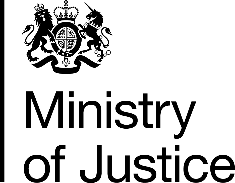 July 2017